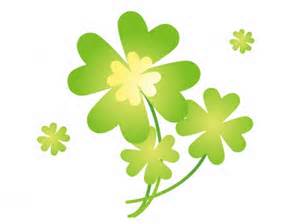 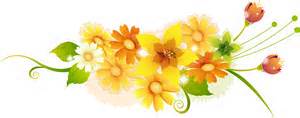 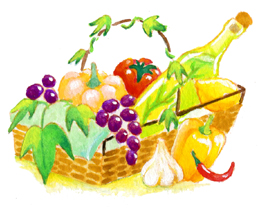 普段の何気ない日常生活に、わくわくしてますか？　　　　　　　　　　　 普段の何気ない日常生活に、わくわくしてますか？ちょっとした心の習慣で楽しい毎日！  　　　　　　　　　　　　　　　　 ちょっとした心の習慣で楽しい毎日！輝いて生きるための大切な事を簡単に学ぶことができます。　　　　　　　 輝いて生きるための大切な事を簡単に学ぶことができます。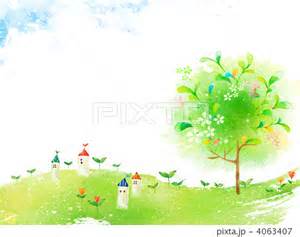 お気軽にご参加下さい。　　　　　　　　　　　　　　　　　　　　　　　 お気軽にご参加下さい。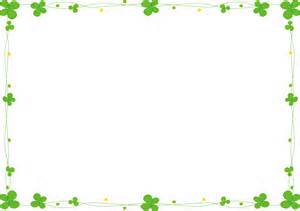 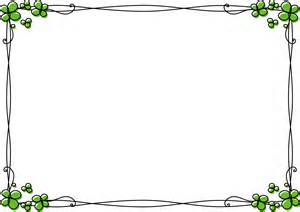 日　時：　　　　　　　　　　　　　　　　　　　　　　会　場：　　　　　　　　　　　　　　　　　　　　　　　　　　　講　師：　　　　　　　　　　　　　　　　　　　　　　　　　　　連絡先：　　　　　　　　　　　　　　　　　　　　　　　　　　　　　　　　　　　　　　　　　　　　　＊５５歳以下の方、男女問わずどなたでもご参加いただけます。　　　　　＊５５歳以下の方、男女問わずどなたでもご参加いただけます。